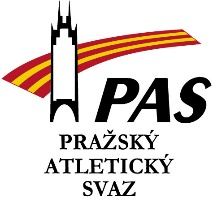 Profil vedoucího trenéra SpS ASK Slavia Praha jméno a příjmení:Marek Čepelákdatum narození:14.2.1976oddílová/ klubová příslušnost:ASK Slavia Prahapozice ve sportovních organizacích:1999-2010 učitel TV, trenér atletiky na ZŠ Jitřní s RvTv se zaměřením na atletiku, od 2010 vedoucí trenér SpS ASK Slavia PrahaAktivní atletická kariéra 1985-2005, hlavní disciplína víceboj, oštěpvzdělání:ZŠ – 1987-1990 sportovní škola ZŠ JITŘNÍ se zaměřením na atletikuSŠ – 1990-1994 Gymnázium Přípotoční se sportovním zaměřenímVŠ – 1994-1999 FTVS – Jednooborové studium– trenérstvíTrenér 2.třídypracovní cíle na pozici vedoucího trenéra SpS:Atletika tě mnohé naučí a ukáže ti cestu tvého rozvoje, potkáš spoustu nových kamarádů, kteří mají společné cíle a zájmy. Sportuj s radostí, sport není povinnost, ale záliba a zábava. Respektuj své rodiče, trenéry a soupeře. Slova „nejde to“, „nemůžu“, vyřaď ze svého slovníku. Jdi za svými sny krok po kroku.kontakty:mob.:	607 191 668mail:	cepace@seznam.cz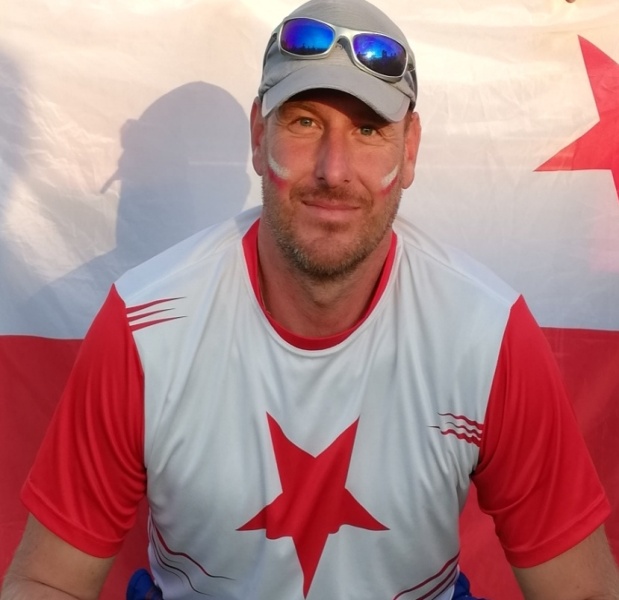 FOTO